Proiect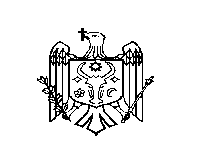 DECIZIE nr. _______din ______ august 2016Cu privire la abrogarea decizieiExaminând demersul direcției economie și atragerea investițiilor nr. 36 din 20 iulie 2016.În baza art.43 alin. (2) şi art. 46 a Legii privind administraţia publică locală nr.436-XVI                          din 28 decembrie 2006, Consiliul raional Ştefan Vodă DECIDE:1.Se ia act de cunoștință cu privire la informația prezentată de dna Adelina Barbăneagră, șef-interimar, direcția economie și atragerea investițiilor.2. Se abrogă decizia Consiliului raional nr. 1/20 din 25 februarie 2016 „Cu privire la inițierea parteneriatului public-privat”.3. Direcția economie și atragerea investițiilor va continua să monitorizeze domeniul respectiv și va veni cu propuneri ulterioare în cazul în care vor fi identificate noi soluții pentru posibilitatea de a fi implementat un astfel de proiect.4. Controlul executării prezentei deciziei se atribuie dlui Alexandru Pavlicenco, vicepreşedinte al raionului Ştefan Vodă.5. Prezenta decizie se aduce la cunoștință:Oficiului teritorial Căuşeni al Cancelariei de Stat;Direcției economie și atragerea investițiilor;Prin publicare pe pagina web și Monitorul Oficial al Consiliului raional Ștefan Vodă.Preşedintele şedinţei                                                                                 Secretarul Consiliului raional                                                                   Ion ŢurcanREPUBLICA MOLDOVACONSILIUL RAIONAL ŞTEFAN VODĂ